Mohammed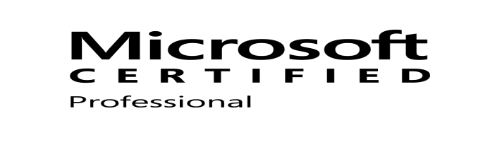 Mohammed.361677@2freemail.com                                                                                                                              Dear Technical Recruiter, 	I am grateful for this opportunity to formally introduce myself. I have 5+ years of extensive IT experience in various technical areas. Along with the academic qualification of Diploma in Electronics & Communication, I have completed industry relevant course, Hardware & Networking {A+}, MCSA Server 2012.Presently working with reputed Organization – HCL Infosytems MEA in Dubai as an IT Infrastructure Engineer, Client Location is Sharjah Municipality.I am confident about my educational skills and experience where in my diligence and technical expertise contribute to the growth of the organization. Thank you for your attention and consideration.Sincerely,        Mohammed 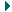 Professional Scan:Work Experiences: 5+ years of IT experience.Work Experiences: 5+ years of IT experience.Work Experiences: 5+ years of IT experience.Professional Scan:1Organization : HCL Infosytems MEA DubaiDesignation   : IT Infrastructure Engineer Client Location : Sharjah Municipality (UAE)        May 2015 to Till date  Professional Scan:2Organization: HCL Infosystems (Bangalore)Designation:  System  EngineerClient Location: Mercedes Benz R&D Pvt Ltd Bangalore.May 2013 to April 2015Professional Scan:3Organization: PCS (Patni Computer Systems) Bangalore.Designation: Desktop Support EngineerClient Location: IBM India PVT LTD ,BangaloreJuly 2012 to April 2013Professional Scan:4Organization: MIB Computer, HubliDesignation: Customer Support EngineerJune 2011 to July 2012Academic :Diploma in Electronics and Communication from BTE Bangalore.S.S.L.C from Anglo Urdu Boys High School Hubli (KSEEB).Diploma in Electronics and Communication from BTE Bangalore.S.S.L.C from Anglo Urdu Boys High School Hubli (KSEEB).Diploma in Electronics and Communication from BTE Bangalore.S.S.L.C from Anglo Urdu Boys High School Hubli (KSEEB).Professional Trainings:Diploma in Computer Hardware and Networking Training from (Newgen Computers Hubli.)MCSA From Vebsun Bangalore.Diploma in Computer Hardware and Networking Training from (Newgen Computers Hubli.)MCSA From Vebsun Bangalore.Diploma in Computer Hardware and Networking Training from (Newgen Computers Hubli.)MCSA From Vebsun Bangalore.Strengths:Dynamic, self-motivated and quick grasping.Adept at adapting to any cultural and business environments.Impeccable client management and leadership skills.A highly motivated and ambitious individual able to give timely and accurate advice, guidance, support and training to team members.Possessing good management skills and having the ability to work with the minimum of supervision.Dynamic, self-motivated and quick grasping.Adept at adapting to any cultural and business environments.Impeccable client management and leadership skills.A highly motivated and ambitious individual able to give timely and accurate advice, guidance, support and training to team members.Possessing good management skills and having the ability to work with the minimum of supervision.Dynamic, self-motivated and quick grasping.Adept at adapting to any cultural and business environments.Impeccable client management and leadership skills.A highly motivated and ambitious individual able to give timely and accurate advice, guidance, support and training to team members.Possessing good management skills and having the ability to work with the minimum of supervision.Technical Skill Set:VMware and vSphere:Installation, Configuration and Managing of VMware ESXi 6, vCenter.Experience and knowledge setting up VMware products such as VM Workstation, VMware Player.Microsoft Windows Operating Systems:Installation , Configuration Windows 7Installation ,Configuration Windows 10Installation, Configuration and Managing – Windows Server  2003, 2008 Installation, Configuration and Managing Active Directory and Group Policy Management.Installation, Configuration and Managing DHCP, DNS.Known Batch scripting ( Can modify script as per day to day activity ) Hard Disk Encryption Utilities:Installation and Configuration of PGP Encryption.Configuration Bit locker Encryption. Backup Utilities:Windows NT Backup Server BackupAntivirus Management: Symantec.MacAfee.Email Clients: Lotus Notes 8.5.3.Outlook 2010, 2013 Exchange.Hardware Management:Good knowledge on Configurations of IBM RSA, Dell DRAC and HP ILO.Good knowledge on Configurations of RAID’s. Configuration / Management using Dell DRAC and HP ILO. Local / Remote OS Installations.Deployment Server:WDS OS Deployment Server.IBM Tivoli Provisioning Manager for OS Deployment.VMware and vSphere:Installation, Configuration and Managing of VMware ESXi 6, vCenter.Experience and knowledge setting up VMware products such as VM Workstation, VMware Player.Microsoft Windows Operating Systems:Installation , Configuration Windows 7Installation ,Configuration Windows 10Installation, Configuration and Managing – Windows Server  2003, 2008 Installation, Configuration and Managing Active Directory and Group Policy Management.Installation, Configuration and Managing DHCP, DNS.Known Batch scripting ( Can modify script as per day to day activity ) Hard Disk Encryption Utilities:Installation and Configuration of PGP Encryption.Configuration Bit locker Encryption. Backup Utilities:Windows NT Backup Server BackupAntivirus Management: Symantec.MacAfee.Email Clients: Lotus Notes 8.5.3.Outlook 2010, 2013 Exchange.Hardware Management:Good knowledge on Configurations of IBM RSA, Dell DRAC and HP ILO.Good knowledge on Configurations of RAID’s. Configuration / Management using Dell DRAC and HP ILO. Local / Remote OS Installations.Deployment Server:WDS OS Deployment Server.IBM Tivoli Provisioning Manager for OS Deployment.VMware and vSphere:Installation, Configuration and Managing of VMware ESXi 6, vCenter.Experience and knowledge setting up VMware products such as VM Workstation, VMware Player.Microsoft Windows Operating Systems:Installation , Configuration Windows 7Installation ,Configuration Windows 10Installation, Configuration and Managing – Windows Server  2003, 2008 Installation, Configuration and Managing Active Directory and Group Policy Management.Installation, Configuration and Managing DHCP, DNS.Known Batch scripting ( Can modify script as per day to day activity ) Hard Disk Encryption Utilities:Installation and Configuration of PGP Encryption.Configuration Bit locker Encryption. Backup Utilities:Windows NT Backup Server BackupAntivirus Management: Symantec.MacAfee.Email Clients: Lotus Notes 8.5.3.Outlook 2010, 2013 Exchange.Hardware Management:Good knowledge on Configurations of IBM RSA, Dell DRAC and HP ILO.Good knowledge on Configurations of RAID’s. Configuration / Management using Dell DRAC and HP ILO. Local / Remote OS Installations.Deployment Server:WDS OS Deployment Server.IBM Tivoli Provisioning Manager for OS Deployment.Career Profile in Detail:1Organization: HCL Infosytems MEAClient Location: Sharjah Municipality UAE Designation:  IT Infrastructure Engineer Duration: May 2015 to Till NowOrganization: HCL Infosytems MEAClient Location: Sharjah Municipality UAE Designation:  IT Infrastructure Engineer Duration: May 2015 to Till NowCareer Profile in Detail:Managing and Administering  Windows 7 ,Windows 10 Desktops and laptopsManaging and Administering Windows server 2008 R2, Windows server 2012.Handling Level 2 Escalations.Installation and configuration of Application and software.Troubleshooting of application, software, OS related issue.Active Directory Creation, Deletion, Modification (Add or Remove) of User accounts, Groups and OU.Print server management and access RestrictionCreating share folders and managing Troubleshooting user logon issues in Active Directory environment.Configuration & Troubleshooting of Mail clients MS outlook 2007, 2010, 2013.Managing Application Licenses like (AutoCAD, Rivet, Micro station )Providing Support to end user for Web base Application related issues. Installing & managing MacAfee Antivirus and regularly patches updatingInstalling and troubleshooting of all Project related Software’sTroubleshooting of LAN & Wireless Network issues  Acting as a Backup Team Lead in case of TL s Absence.Troubleshooting client application related issues (FileNet Scan, Filet Query, CMS, and IDM (IBM) etc. Providing support on printers like HP Printers, barcode printers, card Printer, and scanners.Coordinate with vendor for various Hardware related issuesGood Troubleshooting Skills and Documentation Skills.Managing and Administering  Windows 7 ,Windows 10 Desktops and laptopsManaging and Administering Windows server 2008 R2, Windows server 2012.Handling Level 2 Escalations.Installation and configuration of Application and software.Troubleshooting of application, software, OS related issue.Active Directory Creation, Deletion, Modification (Add or Remove) of User accounts, Groups and OU.Print server management and access RestrictionCreating share folders and managing Troubleshooting user logon issues in Active Directory environment.Configuration & Troubleshooting of Mail clients MS outlook 2007, 2010, 2013.Managing Application Licenses like (AutoCAD, Rivet, Micro station )Providing Support to end user for Web base Application related issues. Installing & managing MacAfee Antivirus and regularly patches updatingInstalling and troubleshooting of all Project related Software’sTroubleshooting of LAN & Wireless Network issues  Acting as a Backup Team Lead in case of TL s Absence.Troubleshooting client application related issues (FileNet Scan, Filet Query, CMS, and IDM (IBM) etc. Providing support on printers like HP Printers, barcode printers, card Printer, and scanners.Coordinate with vendor for various Hardware related issuesGood Troubleshooting Skills and Documentation Skills.Career Profile in Detail:2Organization: HCL Infosytems Pvt ltd Client Location: Mercedes Benz Research and Development Pvt Ltd.Designation:  System  EngineerDuration: May 2013 to April 2015Managing Application-licensing server.Assembling of Desktop’s and troubleshooting hardware issues.Installation & Configuration of Windows Client OS WIN98/WIN ME/XP/Vista and WIN7.Installation & Configuration of Windows Server OS Windows 2000 / 2003 and Windows 2008Configuring of Hardware Raid and software Raid.Troubleshooting of hardware related Issue and Operating system related issueInstallation & configured Active Directory Services, Creating, Deletion, Modification(Add or Remove) of User accounts, Groups, OU,Installation & Configuring of DHCP and DNS Servers and troubleshooting.Installation of new hardware devices, scanner and broadband.Configuring Network switches, Configuring Tcp/ip and subnet.Configuration & troubleshooting of Printers.Creating image by using Norton Ghost and restoring on local and remote DesktopsInstallation of various software’s, Application and utilities.Installation of Anti-virus software’s and lives updating virus definition. Scheduling Backups and Restoring files depending on the requests from NT Backup.Installation and Configuring, Troubleshooting MS Outlook.Installation and Configuring, Troubleshooting Lotus Notes 8.5.Installation and Configuring, VPN Cisco.Taking control of user Pc’s through remotely and resolving problems Over the network by Using net meeting, VNC, Dame Ware remote tools. Over the internet by using Team viewer. Installed & configured operating system on various VM ware software in testingEnvironment: Windows 2008,Windows 2003,Windows 2000,VMware,Organization: HCL Infosytems Pvt ltd Client Location: Mercedes Benz Research and Development Pvt Ltd.Designation:  System  EngineerDuration: May 2013 to April 2015Managing Application-licensing server.Assembling of Desktop’s and troubleshooting hardware issues.Installation & Configuration of Windows Client OS WIN98/WIN ME/XP/Vista and WIN7.Installation & Configuration of Windows Server OS Windows 2000 / 2003 and Windows 2008Configuring of Hardware Raid and software Raid.Troubleshooting of hardware related Issue and Operating system related issueInstallation & configured Active Directory Services, Creating, Deletion, Modification(Add or Remove) of User accounts, Groups, OU,Installation & Configuring of DHCP and DNS Servers and troubleshooting.Installation of new hardware devices, scanner and broadband.Configuring Network switches, Configuring Tcp/ip and subnet.Configuration & troubleshooting of Printers.Creating image by using Norton Ghost and restoring on local and remote DesktopsInstallation of various software’s, Application and utilities.Installation of Anti-virus software’s and lives updating virus definition. Scheduling Backups and Restoring files depending on the requests from NT Backup.Installation and Configuring, Troubleshooting MS Outlook.Installation and Configuring, Troubleshooting Lotus Notes 8.5.Installation and Configuring, VPN Cisco.Taking control of user Pc’s through remotely and resolving problems Over the network by Using net meeting, VNC, Dame Ware remote tools. Over the internet by using Team viewer. Installed & configured operating system on various VM ware software in testingEnvironment: Windows 2008,Windows 2003,Windows 2000,VMware,Career Profile in Detail:3Organization: PCS (Patni Computer Systems) Bangalore.Client Location: IBM India Pvt Ltd.Designation: Desktop EngineerDuration: July 2012 to April 2013Organization: PCS (Patni Computer Systems) Bangalore.Client Location: IBM India Pvt Ltd.Designation: Desktop EngineerDuration: July 2012 to April 2013Career Profile in Detail:Roles and Responsibilities:Managing Company Standard Applications, Desktop & Laptop Trouble Tickets.Installation, Configuration and troubleshooting of Operating Systems Windows XP and Windows2003 serverDeploying process specific images for Servers and Desktops through IBM Tivoli Provisioning Manager for OS Deployment.Installation and updating the windows patches and Antivirus.Installing and configuring Active Directory.Working in a 24/7 environment with an efficient team to meet the Services Level Agreement with the client.User ID creation and configuration in Domain Controller.Unlock the domain user’s account & resetting the passwordsCreation, Deletion, Renaming, Migration and Recertification of User in Lotus Notes.Backup of mails, address book and calendarCompacting user databases. Migration of users and databases.Configuring Mail routing and replication.Monitoring and troubleshoot Lotus Notes.Installing & configuring Lotus Notes clients, same time connect & Net meeting.Installing and Configuring DHCP and DNS.Installing and  configuring the user accounts in VPN Connectivity (CISCO VPN, AT&T),Troubleshooting of desktop related and Network- Internet/intranet connectivity etc.Managing File server. Basic Management of Exchange server.Installation, Configuration and Troubleshooting of Shared and Network printers.Restoring and backing up data Maintain and monitor user access rights on different shares and files.Network Printer Configuration and Troubleshooting.Attending customer queries for specific problems through phone and remote tools like net meeting,RDC.Creation management of Ghost images using Symantec Ghost. Installing operation system through network from the image server.Providing technical support for systems and backend support for all client related applications and web related applications.     Usage of ticket logging tools like Elixir.Roles and Responsibilities:Managing Company Standard Applications, Desktop & Laptop Trouble Tickets.Installation, Configuration and troubleshooting of Operating Systems Windows XP and Windows2003 serverDeploying process specific images for Servers and Desktops through IBM Tivoli Provisioning Manager for OS Deployment.Installation and updating the windows patches and Antivirus.Installing and configuring Active Directory.Working in a 24/7 environment with an efficient team to meet the Services Level Agreement with the client.User ID creation and configuration in Domain Controller.Unlock the domain user’s account & resetting the passwordsCreation, Deletion, Renaming, Migration and Recertification of User in Lotus Notes.Backup of mails, address book and calendarCompacting user databases. Migration of users and databases.Configuring Mail routing and replication.Monitoring and troubleshoot Lotus Notes.Installing & configuring Lotus Notes clients, same time connect & Net meeting.Installing and Configuring DHCP and DNS.Installing and  configuring the user accounts in VPN Connectivity (CISCO VPN, AT&T),Troubleshooting of desktop related and Network- Internet/intranet connectivity etc.Managing File server. Basic Management of Exchange server.Installation, Configuration and Troubleshooting of Shared and Network printers.Restoring and backing up data Maintain and monitor user access rights on different shares and files.Network Printer Configuration and Troubleshooting.Attending customer queries for specific problems through phone and remote tools like net meeting,RDC.Creation management of Ghost images using Symantec Ghost. Installing operation system through network from the image server.Providing technical support for systems and backend support for all client related applications and web related applications.     Usage of ticket logging tools like Elixir.Personal Details:Date of Birth		: 09 Dec 1990Father’s Name		: MainuddinSex			: MaleLanguages Known	: English, Hindi, Kannada Date of Birth		: 09 Dec 1990Father’s Name		: MainuddinSex			: MaleLanguages Known	: English, Hindi, Kannada Date of Birth		: 09 Dec 1990Father’s Name		: MainuddinSex			: MaleLanguages Known	: English, Hindi, Kannada Place: Sharjah UAE						                                   Signature:Date:Place: Sharjah UAE						                                   Signature:Date:Place: Sharjah UAE						                                   Signature:Date:Place: Sharjah UAE						                                   Signature:Date: